ОБЯВЛЕНИЕАгенция за социално подпомагане, гр. София, ул. ”Триадица” №2, на основание чл.10а от Закона на държавния служител, чл.14 от Наредбата за провеждане на конкурсите и подбора при мобилност на държавни служители и Заповед № РД01-1430/28.07.2020г.ОБЯВЯВА КОНКУРС:І. За длъжността Началник на отдел „Мобилна работа с деца в риск“, Дирекция „Социално подпомагане” – общ. Оборище, обл. София-град.ІІ. Изисквания за заемане на длъжността Началник на отдел „Мобилна работа с деца в риск“, Дирекция „Социално подпомагане” – общ. Оборище, обл. София-град:1. Минимални:степен на образование – бакалавърпрофесионален опит - 4 години и/или III младши ранг2. Допълнителни:Управленска компетентност;Работа в екип;Комуникативна компетентност;Ориентация към резултати;Фокус към клиента /вътрешен и външен/;Професионална компетентност;Дигитална компетентност	ІІІ. Конкурсът ще се проведе чрез писмена разработка и интервю.Писмената разработка ще бъде на следната тематика:“Ролята на Агенция за социално подпомагане при изпълнение на държавната политика в областта на закрилата на детето”.	ІV. Кандидатите подават писмено заявление за участие в конкурса (Приложение № 3 към чл. 17, ал. 2 НПКПМДСл). Към заявлението да се приложат следните документи: 1. Декларация от лицето, че:	 	  a)  е навършило пълнолетие и е:български гражданин;гражданин на друга държава – членка на Европейския съюз;гражданин на държава – страна по Споразумението за Европейското икономическо пространство;гражданин на Конфедерация Швейцария;    							  б) не е поставено под запрещение;              в) не е осъждано за умишлено престъпление от общ характер на лишаване от свобода;	    г) не е лишено по съответен ред от правото да заема длъжността главен социален работник;2. Копия от документи за придобитата образователно-квалификационна степен, допълнителна квалификация и правоспособност - ако дипломата на кандидата за придобито в Република България образование е след 1 януари 2012 г. и е вписана в Регистъра на завършилите студенти и докторанти, в заявлението се посочват номер, дата и издател на дипломата, а ако документът за признаване на придобитото в чужбина образование е вписан в регистрите за академично признаване на Националния център за информация и документация, в заявлението се посочват номер, дата и издател на документа за признаване, като копие на диплома не се прилага.3. Копия от документите, удостоверяващи продължителността на професионалния опит (трудова, служебна, осигурителна книжка, удостоверения и др.).	V. Документите по т. ІV се подават в 10-дневен срок от датата на публикуване на конкурса, както следва: 1. Лично или чрез пълномощник в деловодството на Агенцията за социално подпомагане, на адрес: гр. София, ул. ”Триадица” 2, служебен вход, Обединена приемна на МТСП, гише на АСП;2. По електронен път на e-mail: ok@asp.government.bg, като в този случай заявлението за участие в конкурса и декларацията следва да бъдат подписани от кандидата с електронен подпис.Краен срок за подаване на документи до 17.30 часа на 10.08.2020 г.	VI. Списъците или други съобщения във връзка с конкурса ще се обявяват на информационното табло на входа на Министерството на труда и социалната политика на ул. ”Триадица” №2 и на интернет страницата на агенцията www.asp.government.bg.	VІІ. Кратко описание на длъжността Началник на отдел „Мобилна работа с деца в риск“, Дирекция „Социално подпомагане” – общ. Оборище, обл. София-град, съгласно длъжностната характеристика:Основна цел на длъжносттаОрганизиране ръководство и контрол на цялостната дейност на Отдел „Мобилна работа с деца в риск” и на служителите в отдела. Проучва потребностите и участва при планиране на дейностите, свързани с осъществяване на мобилна социална работа с деца в риск на територията на град София. Области на дейностОрганизиране, ръководство и контрол на дейността на служителите в Отдел „Мобилна работа с деца в риск".	Оказване на методическа помощ и подпомага служителите в отдела при прилагане  на нормативните актове и съобразно функционалната характеристика на отдела.	Проучване и анализ на потребностите и планиране на дейностите, свързани с осъществяване на мобилна социална работа с деца в риск, включително осъществяване на контрол върху администрирането на работните процеси.	Координиране и осъществяване на дейността съвместно с други институции и граждани, по проблеми свързани с деца в риск, съобразно функционалната характеристика и зоните на функционална отговорност на отдела.	Размер на основната заплата от 650 лв. до 2050 лв.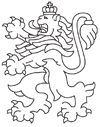 РЕПУБЛИКА БЪЛГАРИЯАгенция за социално подпомагане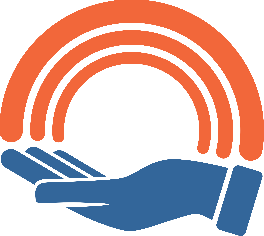 